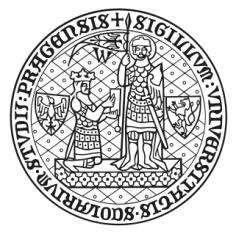 Univerzita Karlova, Fakulta sociálních věd,Smetanovo nábřeží 6, 110 01 Praha 1DIČ: CZ00216208IČO: 00216208     Bankovní spojení: xxxxxxxxxxxxxxxxxxxxxxxxxxxxxxxxxxxxxxxxxxxxxUniverzita Karlova, Fakulta sociálních vědSmluvní podmínky   1. Uzavření smlouvy, účinnost smlouvy: Smlouva je platně uzavřena okamžikem písemného přijetí objednávky ve lhůtě uvedené v textu objednávky. Účinnosti nabývá smlouva dnem zveřejnění prostřednictvím registru smluv, pokud se na smlouvu taková povinnost ze zákona vztahuje, jinak dnem přijetí objednávky.  2. Objednatel požaduje dodat tyto dokumenty:  ) dodací listzáruční prohlášení uživatelská příručka v českém jazyce dokument k přepravěprohlášení o shoděrevizní zprávaprotokol o zaškolení obsluhyJiný doklad – výkaz práce3. Platební podmínky: Objednatel neposkytuje zálohy; daňový doklad – faktura bude splňovat požadavky z. č. 235/2004 Sb., v pl. znění, z. č. 563/1991 Sb., v pl. znění. Platby budou provedeny bezhotovostním převodem na účet dodavatele. Fakturu lze vystavit nejdříve od účinnosti smlouvy a po poskytnutí řádného plnění.    4. Splatnost faktury:	21 kalendářních dnů od doručení faktury.  5. Záruka za dodané zboží: 24 měsíců ode dne převzetí zboží.  6. Odpovědnost za vady plnění. Dodavatel uzavřením smlouvy prohlašuje, že jím poskytnuté plnění bude bez vad a bude sloužit ke sjednanému účelu; odpovědnost za vadné plnění, případnou škodu se řídí příslušnými ustanoveními občanského zákoníku; odpovědnost ze záruky tím není dotčena.    7. Právní úprava. Smluvní závazky se řídí českým právním řádem, zejména příslušnými ustanoveními zákona č. 89/2012 Sb., občanský zákoník. 8. Zveřejnění smlouvy. Podmínky zveřejnění smlouvy se řídí z.č. 340/2015 Sb., o registru smluv, ve znění pozdějších předpisů.  9. Pokud smlouva podléhá ze zákona zveřejnění v registru smluv, zaslání smlouvy do registru smluv zajistí FSV neprodleně po uzavření smlouvy. FSV bude informovat dodavatele o provedení registrace tak, že mu zašle kopii potvrzení správce registru smluv o uveřejnění smlouvy bez zbytečného odkladu poté, kdy sama potvrzení obdrží, popř. již v průvodním formuláři vyplní příslušnou kolonku s ID datové schránky dodavatele. Objednávkač. 240140ObjednáváxxxxxxxxxxxxxxxxxxxxxxxxxxxxxxxxxxxxObjednáváxxxxxxxxxxxxEmail: xxxxxxxxxxxxxxxxAdresa dodavatele:NOSTA-HERTZ spol. s.r.o.Perucká 61/13, 120 00 Praha 2 - VinohradyIČO: 15270041, DIČ: CZ15270041V Praze dne:19.03.2024Objednáváme si u Vaší firmy následující služby/zboží:Odborné konzultace v průběhu zpracování Projektové dokumentace pro povolení stavby (DPS) pro rekonstrukci Hotelu Jinonice na děkanát (a související stavební úpravy), odborné posuzování zpracovávané Projektové dokumentace a její soulad se správními rozhodnutími, technickými normami, obecnými zvyklostmi a standardy, vydávání doporučení a stanovisek vhodných pro řádné provedení Projektové dokumentace; účast na vyzvaných jednáních o změnách projektové dokumentace a vypořádání připomínekPředpokládaná cena bez DPH: max. 99 600,- Kč (hodinová sazba 1 200,- Kč bez DPH)včetně DPH: max. 120 516,- KčDodací adresa: Univerzita Karlova, Fakulta sociálních vědSmetanovo nábř. 6, 110 01 Praha 1Dodací lhůta: do 31. 12. 2024.Fakturační adresa:Univerzita Karlova, Fakulta sociálních vědSmetanovo nábř. 6, 110 01 Praha 1Platba fakturou, ve které uveďte číslo této objednávky. Fakturovat lze měsíčně na základě odsouhlaseného výkazu práce.Součástí objednávky jsou smluvní podmínky uvedené v této objednávce.Lhůta k přijetí objednávky je 5 kalendářních dnů od doručení objednávky.           xxxxxxxxxxxxxxxx                                                                      xxxxxxxxxxxx